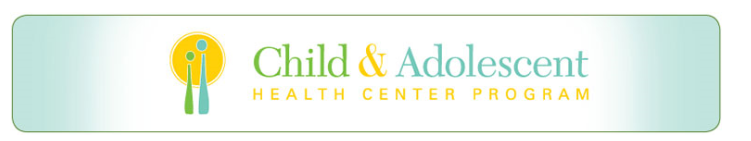 FY23 MiKIDS Now CAHC Mental Health Supplemental Narrative
Purpose of Funding: To assist with the cost of the additional .5 FTE mental health staffing requirement in FY23.Due Date: June 30, 2022 to the MDHHS- CAHC Mailbox and your assigned CAHC Agency Consultant

Period of Funding:  Award date – October 1, 2022- September 30, 2023Please Select One:	   $25,000 (Alternative Clinical)	   $50,000 (Full Clinical)Fiduciary:  Contact Name:  Clinical CAHC Site Name:  Contact Information (email, phone):For sites with MPCA contracts:
Email by June 30, 2022 to your CAHC Agency Consultant:For sites with EGrAMS contracts:On request of your CAHC Agency Consultant:Complete MDHHS Budget Summary and Cost Detail forms (DCH-0385 and DCH-0386) provided 12/20/21 via email.Request only the direct funds in the appropriate amount ($25,000 or $50,000). Do not include match, indirect, or local funds.Expected costs are salary, fringe, contracts, limited supplies, limited travel.This funding may not be used for promotional materials, rewards, supplies, supervision, or awareness events.Complete narrative as provided below.Complete budget within EGrAMS Request only the direct funds in the appropriate amount ($25,000 or $50,000). Do not include match, indirect, or local funds.Expected costs are salary, fringe, contracts, limited supplies, limited travel.This funding may not be used for promotional materials, rewards, supplies, supervision, or awareness events.Complete work plan as provided in EGrAMS.Identify which professional mental health staff will be hired and the FTE for each position; or identify the additional FTE for existing providers:   New Position(s) and FTE:  Additional FTE for Existing Provider(s):Projected Additional Number of Unduplicated Users and Visits in FY22 with this Funding: Users: Visits:Provide a justification of the budget for each proposed line item: 
